Специально для стран СНГ, всемирно признанная  в мире Ассоциация Присяжных Сертифицированных Бухгалтеров Великобритании (ACCA) создала новую квалификацию - Диплом АССА DipIFR «Подготовка финансовой отчётности по МСФО» в русскоязычном варианте.           Диплом DipIFR дает своим обладателям:понимание структуры международного регулирования в области финансовой отчетности; применение международных стандартов учета и международных стандартов отчетности в контексте конкретных практических ситуаций; подготовка финансовой отчетности в соответствии с международными стандартами учета, международными стандартами финансовой отчетности и решениями « Комитета по интерпретации международной финансовой отчетности» (IFRIC); подготовка финансовой отчетности групп, включающих дочерние и ассоциированные компании и совместные предприятия.DipIFR  на сегодняшний день, очень своевременный и престижный квалификационный курс, который дает обширные теоретические знания и практические навыки в области МСФО.Компания Business Center Professional предлагает курс по подготовке к сдаче экзамена на получение диплома  АССА DipIFR(Rus).Курс «АССА DipIFR – Стандарт» – классическая система подготовки к сдаче экзамена DipIFR(Rus).Слушателям предлагается 9 аудиторных занятий, объединенных в  блоки.Система подготовки рассчитана на 2,5 месяца обучения. Целевая  аудитория: Программа предназначена для специалистов, работающих в сфере бухгалтерского учета, аудита и финансов, желающих сдать экзамен для получения Диплома АССА, Великобритания. В стоимость курса включается: обучение и консультации, методические материалы, практические кейсы  (задачники, решебники, пособия, пробный экзамен, дополнительная литература), кофе – брейки, административная поддержка при регистрации на экзамен. В стоимость курса не включается – стоимость регистрации на экзамен.Занятия проводят аудиторы-практики и профессиональные консультанты, которые имеют Диплом АССА DipIFR. У нас нет "ВУЗовских теоретиков", все преподаватели являются практиками, которые имеют  опыт работы в области применения МСФО, по постановке учета, систем управления и аудита. Экзамен  АССА DipIFR(Rus)  декабрь 2015  г.Обучение Вы можете пройти в компании «Business Center Professional »г. Киев, пер. Т  Шевченко, 13, офис 9,(Майдан Незалежности)Программа курса АССА DipIFR (Rus)«Диплом по Международным стандартам финансовой отчетности»Введение в Международные Стандарты Финансовой Отчетности (IFRS) Принципы подготовки и представления финансовой отчетности IAS 1 Представление финансовой отчетности IAS 2 Запасы IFRS 2 Платежи с использованием акций IFRS 5 Необоротные активы, предназначенные для продажи и прекращенная     деятельность IAS 7 Отчеты о движении денежных средств IAS 8 Учетные политики, изменения в бухгалтерских оценках и ошибки IAS 10 События после отчетной даты IAS 11 Договоры подряда IAS 12 Налоги на прибыль IAS 14 Сегментная отчетность IAS 16 Основные средства IAS 17 Аренда IAS 18 Выручка IAS 19 Вознаграждение работникам IAS 20 Учет субсидий и раскрытие информации о правительственной помощи IAS 21 Влияние изменений валютных курсов IAS 23 Затраты по займамIAS 24 Раскрытие информации о связанных сторонах IAS 28 Инвестиции в ассоциированные компании IAS 31 Участие в совместных предприятиях IAS 33 Прибыль на акцию IAS 34 Промежуточная финансовая отчетностьIAS 32/39 Финансовые инструменты IAS 36 Обесценение активов IAS 37 Резервы, условные обязательства и условные активы IAS 38 Нематериальные активы IAS 40 Инвестиционная собственность IAS 41 Сельское хозяйство Основы групповой отчетности Консолидированная бухгалтерская отчетность Расписание АССА DipIFR – Стандарт                    Расписание АССА DipIFR – Стандарт                    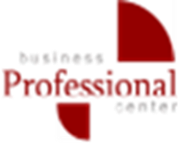 Подготовка к сдаче квалификационного экзамена 
на получение Диплома АССА по Международной 
финансовой отчетности АССА DipIFR(Rus).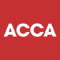 Первый блок Первый блок Первый блок Первый блок ДатаТренерВремяIAS1 занятие10.00-17.00Введение. Принципы подготовки финансовой отчетности. IAS 1   Представление ФОIAS 16 Основные средстваIAS 23 Затраты о займамIAS 40 Инвестиционная собственность2 занятие10.00-17.00IAS 36 Обесценение активовIAS 5   Активы, предназначенные на продажу IAS 38 Нематериальные активыIAS 21 Влияние изменения валютных курсовIAS 2   Запасы         Второй блок           Второй блок           Второй блок           Второй блок  3 занятие10.00-17.00IAS 18 ВыручкаIAS 20 Государственный грантыIAS 11 Договора подрядаIAS 19 Вознаграждения работникам IAS 2   Платежи с  использованием акций4 занятие10.00-17.00Основы групповой отчетности IAS 3,27 Консолидированная бухгалтерская отчетностьТретий блок Третий блок Третий блок Третий блок 5 занятие10.00-17.00IAS 28  Инвестиции в ассоциированные компании IAS 31  Участие в совместных предприятиях IAS 7    Отчеты о движении денежных средств6 занятие10.00-17.00IAS 10 События после отчетной даты IAS 8   Учетная политикаIAS 33 Прибыль на акцию IAS 37 Резервы, уловные активы и обязательстваIAS 17 АрендаЧетвертый блок Четвертый блок Четвертый блок Четвертый блок 7 занятие10.00-17.00Комплексные задачиIAS 17 Налог на прибыль8 занятие10.00-17.00IAS 32/39 Финансовые инструменты IAS 24  Раскрытие информации о связанных сторонах IAS 34  Промежуточная финансовая отчетностьIAS 8    Сегментная отчетностьIFRS 1  Первое применениеПятый блок Пятый блок Пятый блок Пятый блок 9 занятие10.00-17.00IAS 41 Сельское хозяйство Комплексные задачи